Please support your child to practise and reinforce the phonemes and graphemes we are learning in school. More information and support can be found on the Little Wandle website - https://www.littlewandlelettersandsounds.org.uk/resources/for-parents/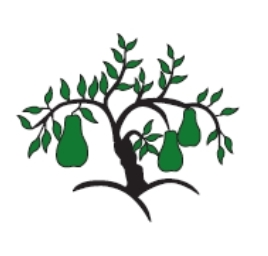 Little Wandle - Letters and Sounds EYFS Phonics Home Learning 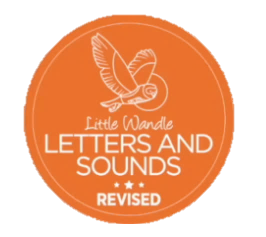 Phase 4 – Summer 1 Week 4Focus – longer words and compound wordsWe will be reading longer words and compound words. Can you chunk up the words to help you read them?tantrum(tan/trum)  forest(fo/rest)      printer      chapter   blanket(blank/et)  blossom(bloss/om)  shampoo(sham/poo)  children(child/ren)         chimpanzee(chim/pan/zee)     windmill(wind/mill)    sandpit(sand/pit)  handstand(hand/stand)We will be practising tricky words. Can you spot the tricky part of the word?there        when        what        one    Can you match the words and pictures?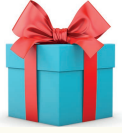 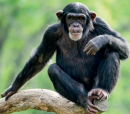 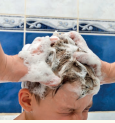 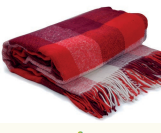 blanket    shampoo    present     chimpanzeeWe will be reading sentences. Can you spot any tricky words? We are strong and we sprint in the forest.The shampoo smells of blossom.The chimpanzee did a handstand on his present.